CARSI用户资源访问指南（XXX版） XX年X月X日 使用非校园IP地址打开浏览器，访问XXX网站 https://xx.com2. 点击XXX按钮登录。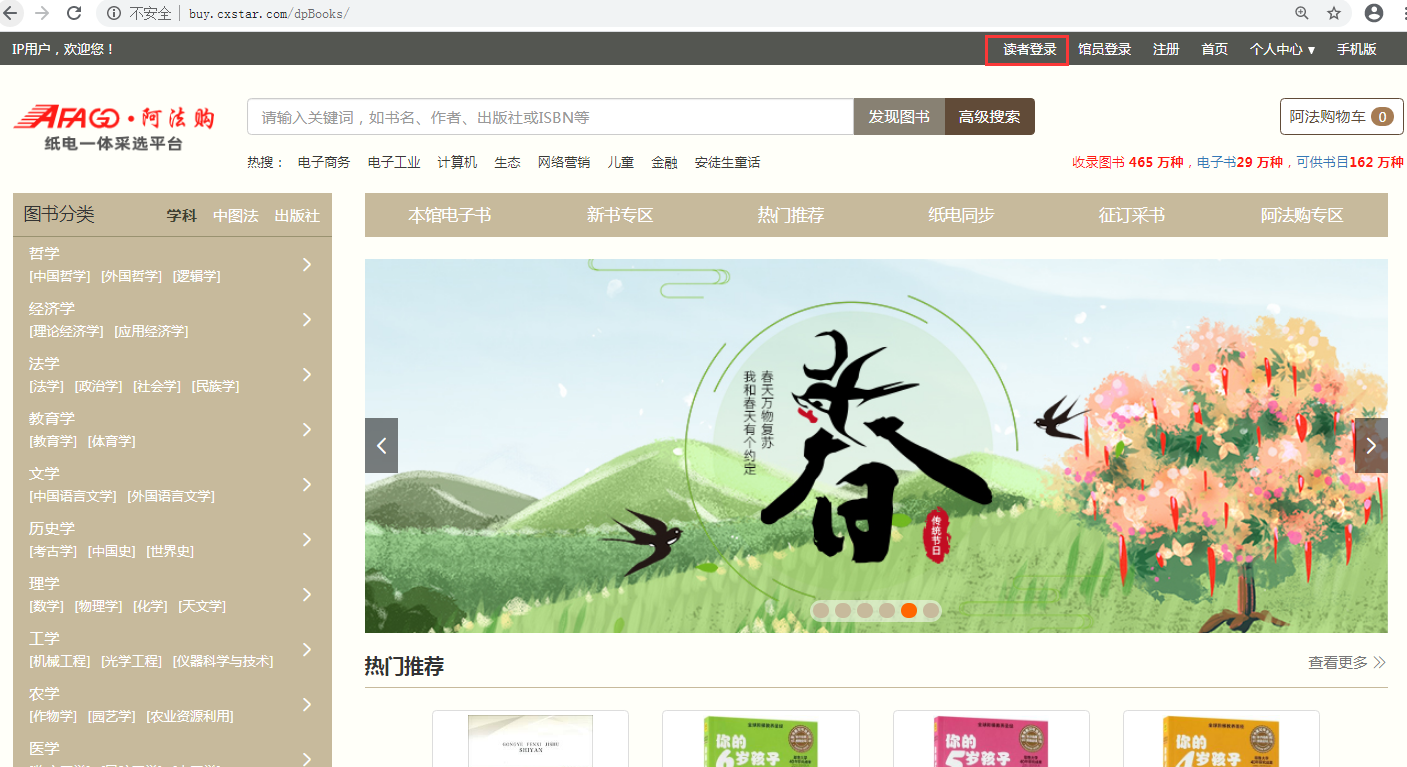 3. 在登录页面点击“CARSI”按钮，通过CARSI登录。 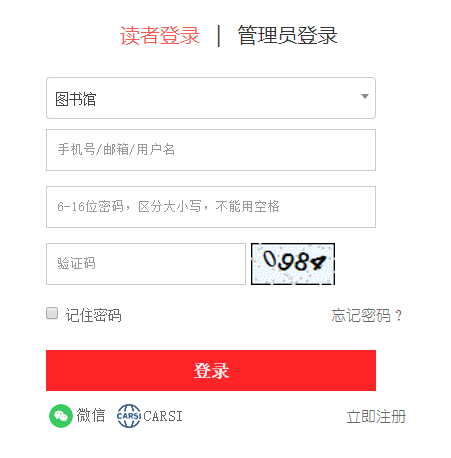 4. 选中用户所在高校，如“北京大学”。 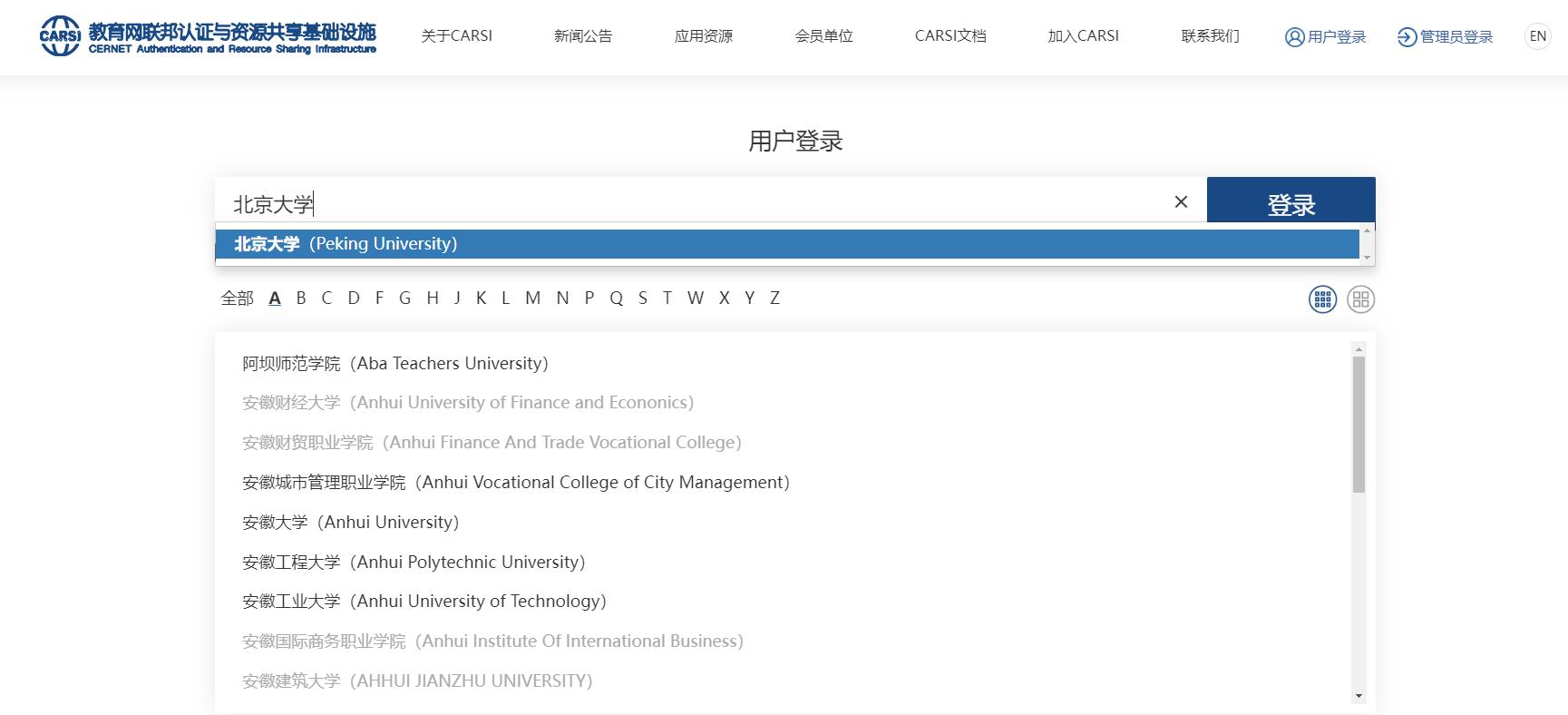 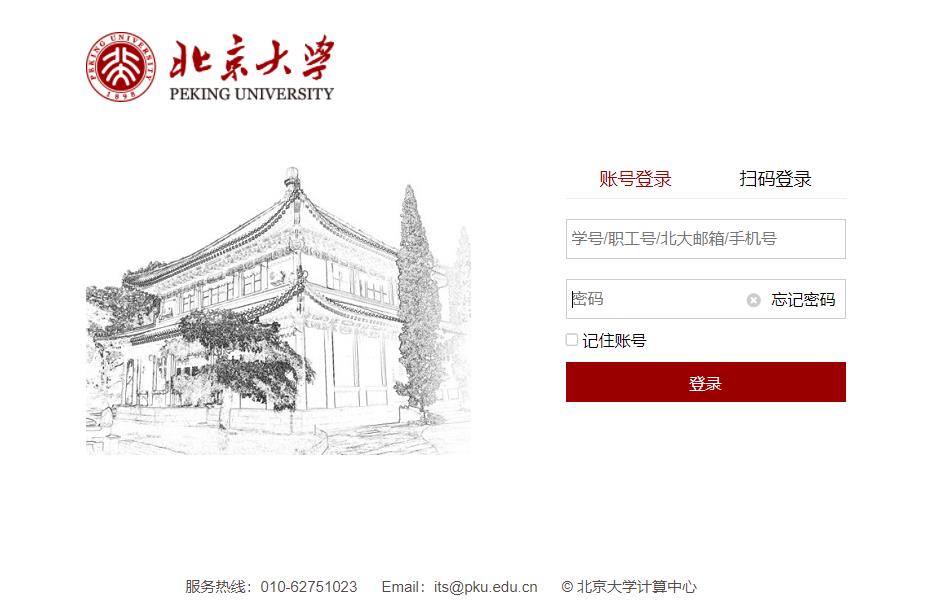 5. 登录成功后展示当前用户所属机构，即为登陆成功，用户可以浏览、下载资源。 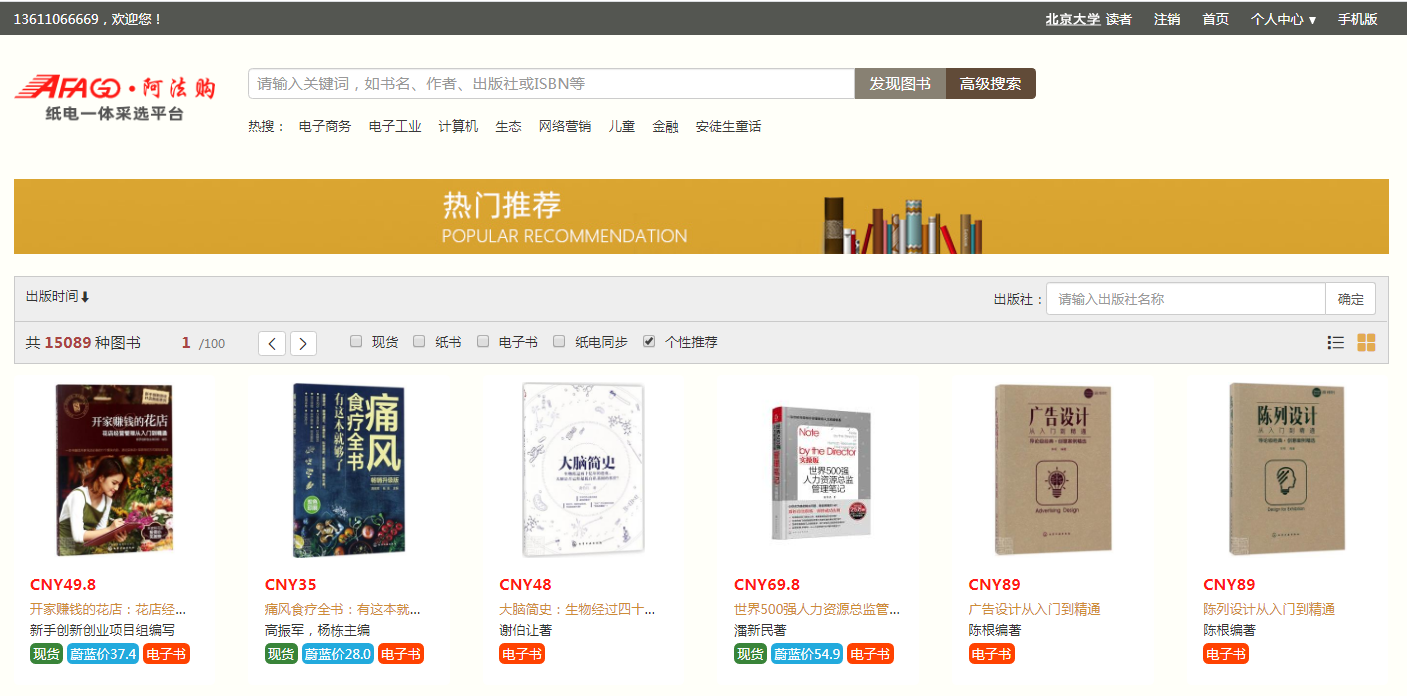 